Independent Reading ProjectAssignment: You will select and read a book of your choice, preferably fiction, that is age appropriate in content and reading level. You will submit a reading notebook that will demonstrate your understanding of the novel, as well as your ability to discuss literature from an analytical perspective. Your reading notebook may be the same notebook you used for your summer assignment.Below are some resources that offer reading lists that may help you find a novel: 101 Great Books recommended for College-Bound Students by the College Board – a copy of this list is available at http://homeschoolmarketplace.com/booklists/college.html.College Bound Reading List for American Literature (Grade 11) and World Literature (Grade 12). This is an annotated reading list. http://als.lib.wi.us/Collegebound.html The class binder for the Independent Reading Project. This binder contains lists of several reading lists.The school library also has a copy of Ms. Plazola’s Independent Reading Project Binder. Requirements:Divide your book into four major sections of roughly equal page length. Each section will constitute an “entry” in your reading notebook. Each entry in your reading notebook should have 3 key quotes/passages that you will use to demonstrate your understanding of the novel, as well as your ability to analyze a text for its literary merit. Total number of passages should equal 12. Your selection of significant passages/quotations should reveal character development, illuminate a conflict, identify setting, contribute to plot, or demonstrate the author’s use of figurative language or rhetorical strategies/devices.Copy down the quotations into a college-ruled notebook; center the quotes on the page so that there is enough room for annotations around the quote (see samples attached). You can also type and print out the quotations and paste them to the page, but you cannot type your responses to the quotes – those need to be handwritten. Quotes/passages should appear in quotation marks and include page citations at the end.Please do not exceed two quotes/passages per page.The quotations can be between 5 to 10 lines each. Remember to leave enough space between quotes for your hand-written annotations. Your annotations should include the following: Address the context of the quote/passageReveal insight into the quote/passage’s significanceCite the literary devices you believe appear in the passage/quote, as well as explain the purpose and effect for the reader.Rubric: Independent Reading Project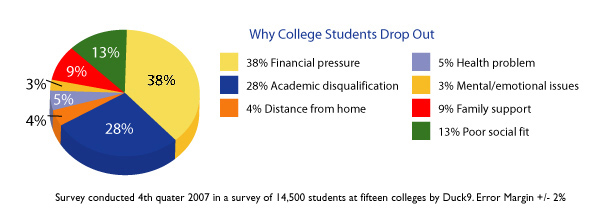 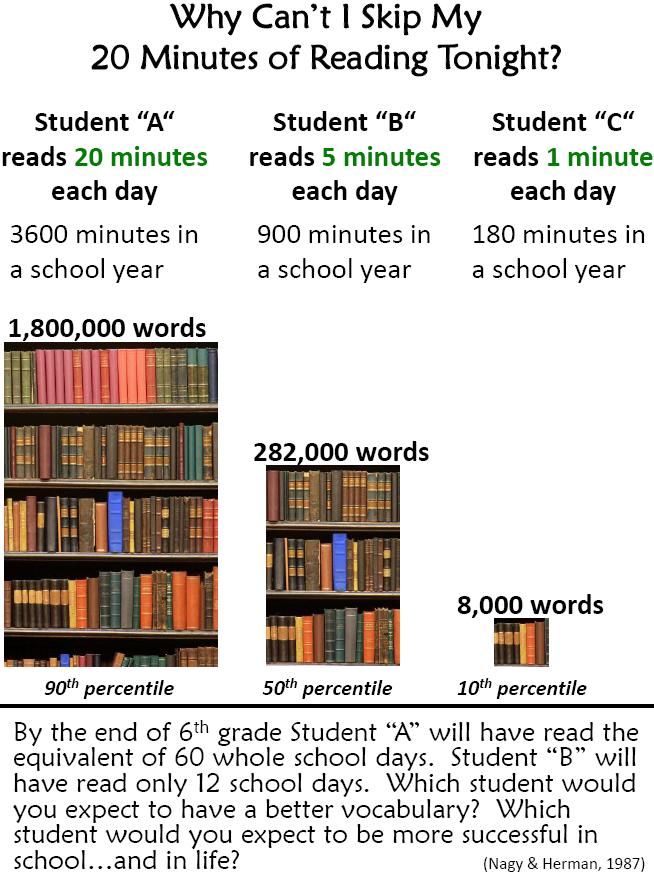 Project Element/EntryScoringScoringScoringScoringTotalComments/ConcernsPassages are properly cited.Credit: 12 pointsNo Credit: 0 pointsCredit: 12 pointsNo Credit: 0 pointsCredit: 12 pointsNo Credit: 0 pointsCredit: 12 pointsNo Credit: 0 pointsPassages are of worthy interest/significance.Credit: 20 pointsNo Credit: 0 pointsCredit: 20 pointsNo Credit: 0 pointsCredit: 20 pointsNo Credit: 0 pointsCredit: 20 pointsNo Credit: 0 pointsEntry AnnotationsTThoughts,Connections,Analysis,Literary DevicesHHighlightingor UnderliningAAsk Questions, ShowCritical ThinkingWWords to KnowEntry 1: Quotes/Passages #1-3Entry 2: Quotes/Passages #4-6Entry 3: Quotes/Passages #7-9Entry 4: Quotes/Passages #10-12Optional:Entry 5: Quotes/Passages #13+(extra credit; passages may be from anywhere in the novel, as long as the passage is significant and you cite the page number.)Project TotalProject TotalProject TotalProject Total80 points possible